Chapter 11: Social PsychologyConformity and Obedience to AuthorityLet’s PRIME your brain for yer learnin!           TERM:                             DEFINITION:                         EXAMPLE:Notes –  Conformity and ObedienceWhat is Social Psychology?The Power of the Situation – Are We All Capable of Monstrous Acts???According to former APA president _____________________ (and other social psychologists) the answer is ____________!Just the right dose of certain social situations can transform ordinarily good people into evil-doers.  He refers to it as the ____________________.Terms:Conformity – Normative influence – changing one’s behavior to fit in with the group.        Example(s)Informational influence – when a person changes their behavior because they lack knowledge, so they look to the group for answers (they desire to be correct in their actions)                    Example(s)Compliance - Similar to conformity.  It is the act of _______________________________________ to someone else’s ________________.  Usually it is used to accomplish a specific task.  The person asking for the compliance is not asking for a change in beliefs or that you agree with what they are asking.    Example(s)Obedience - The act of following a __________________________from an authority figure. (Following orders without question)Example(s)Experiment #1 – The Asch Experiment - ____________________________	Hypothesis:	IV:	DV:	7 Factors that INCREASE Conformity:Subject feels _____________________The group has at least _______ people.The group is ___________________________.Subject admires the group.Subject has made no prior commitment to any response Others ________________ the subject’s behavior.The culture encourages respect for social standards.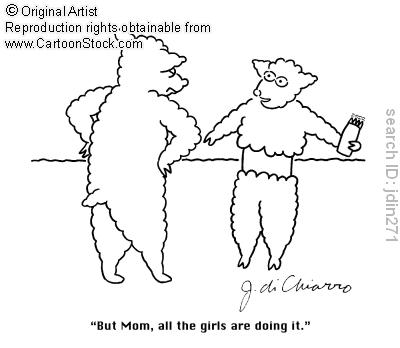 Conclusion/Asch Effect - Experiment #2 – The Milgram Experiment - ______________________________	Hypothesis:	IV:	DV:The Shocking Results!!!Factors that INCREASED obedience -  _________________________________________________________________________________________________________________________________________________________________________________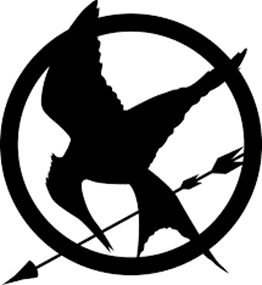 ___________________________________________________________Factors that did NOT increase obedience –____________________________________________________________________________________________________________________________________________________________________________________________________________________________________________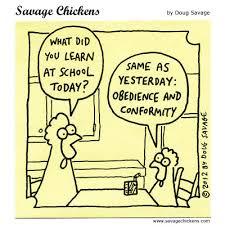 social roleA socially defined pattern of behavior that is expected of a person in a given settingscriptA cluster of knowledge about the sequence of events and actions expected to occur in a particular settingsocial normsA group’s expectations regarding what is appropriate and acceptable for its members’ attitudes and behaviors